INDICAÇÃO N.º 2882/2019Excelentíssima Senhora Presidente.	O Vereador LUIZ MAYR NETO apresenta a Vossa Excelência a presente INDICAÇÃO, nos termos do art. 127 e seguintes do Regimento Interno, para o devido encaminhamento ao Exmo. Sr. Prefeito Municipal para as providências cabíveis, nos seguintes termos:Realizar manutenção na UBS do bairro Macuco.	JUSTIFICATIVA	Conforme reivindicação de munícipes e constatado por este gabinete (fotos anexas), a UBS do bairro Macuco está necessitando de manutenção em sua estrutura, sobretudo na porta de entrada, pois está com defeito, sem tranca, prejudicando a segurança do local. Além disso, não há bebedouro disponível para os servidores que prestam o atendimento.Valinhos, 24 de outubro de 2019.___________________________LUIZ MAYR NETOVereador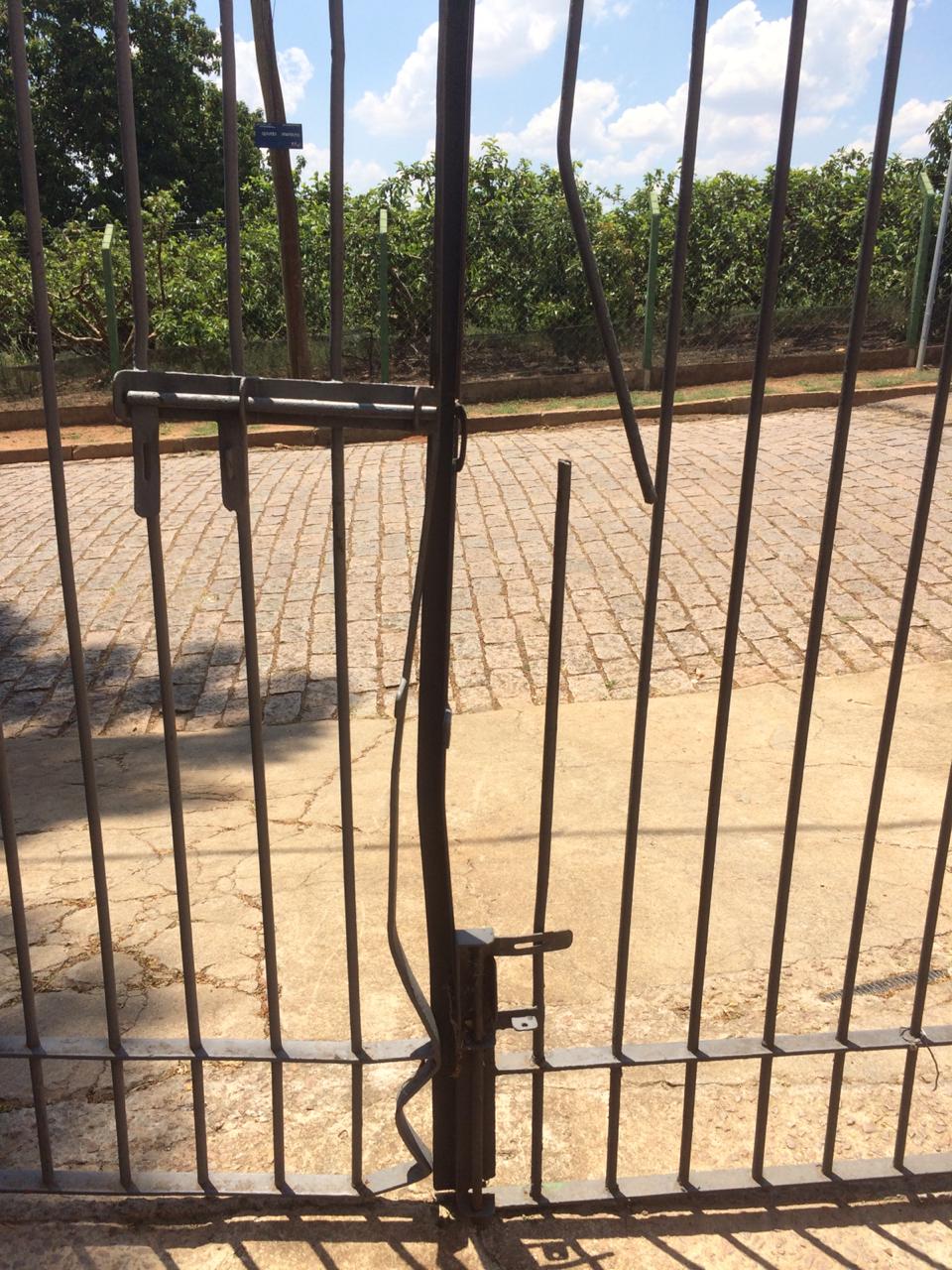 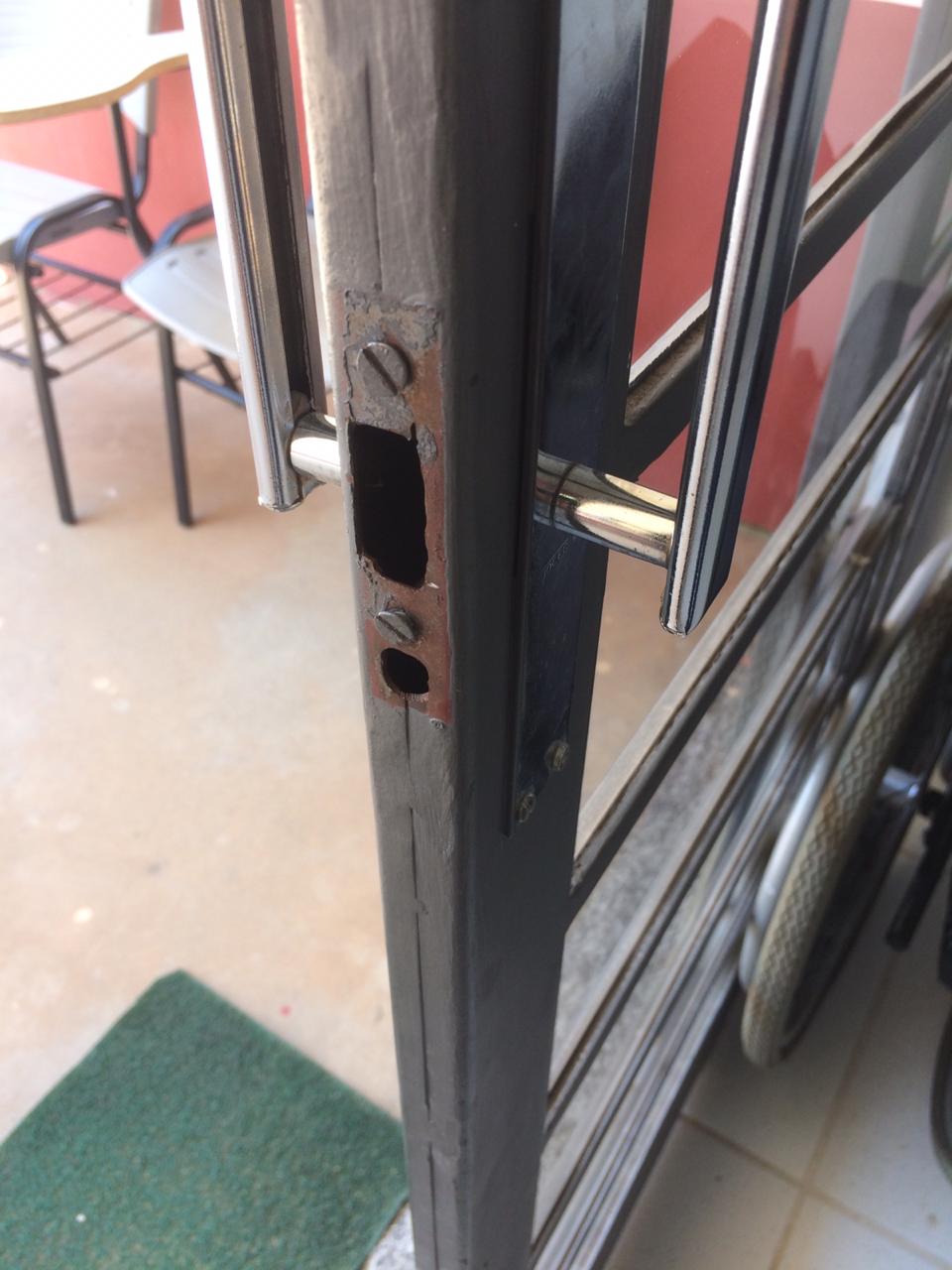 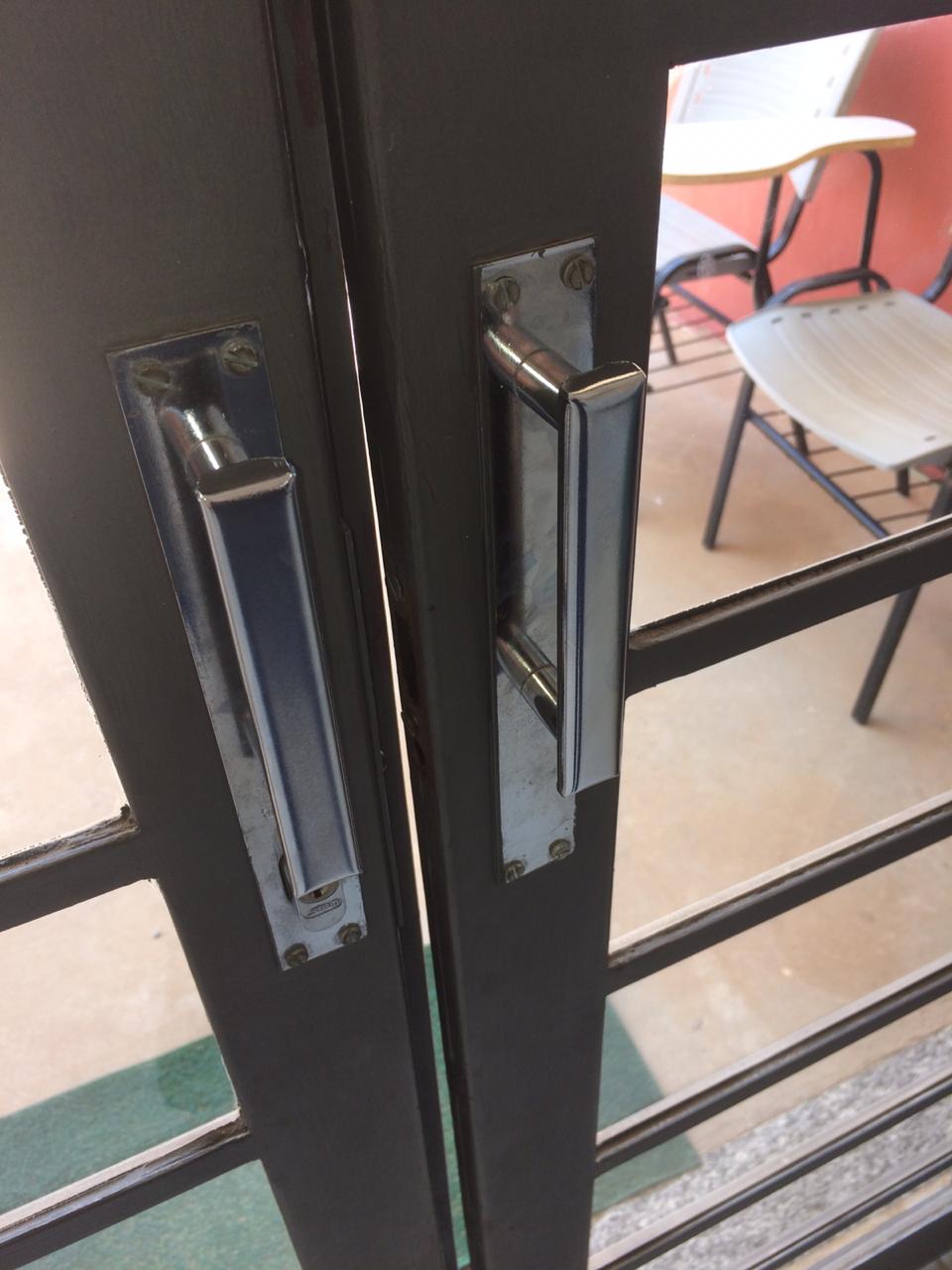 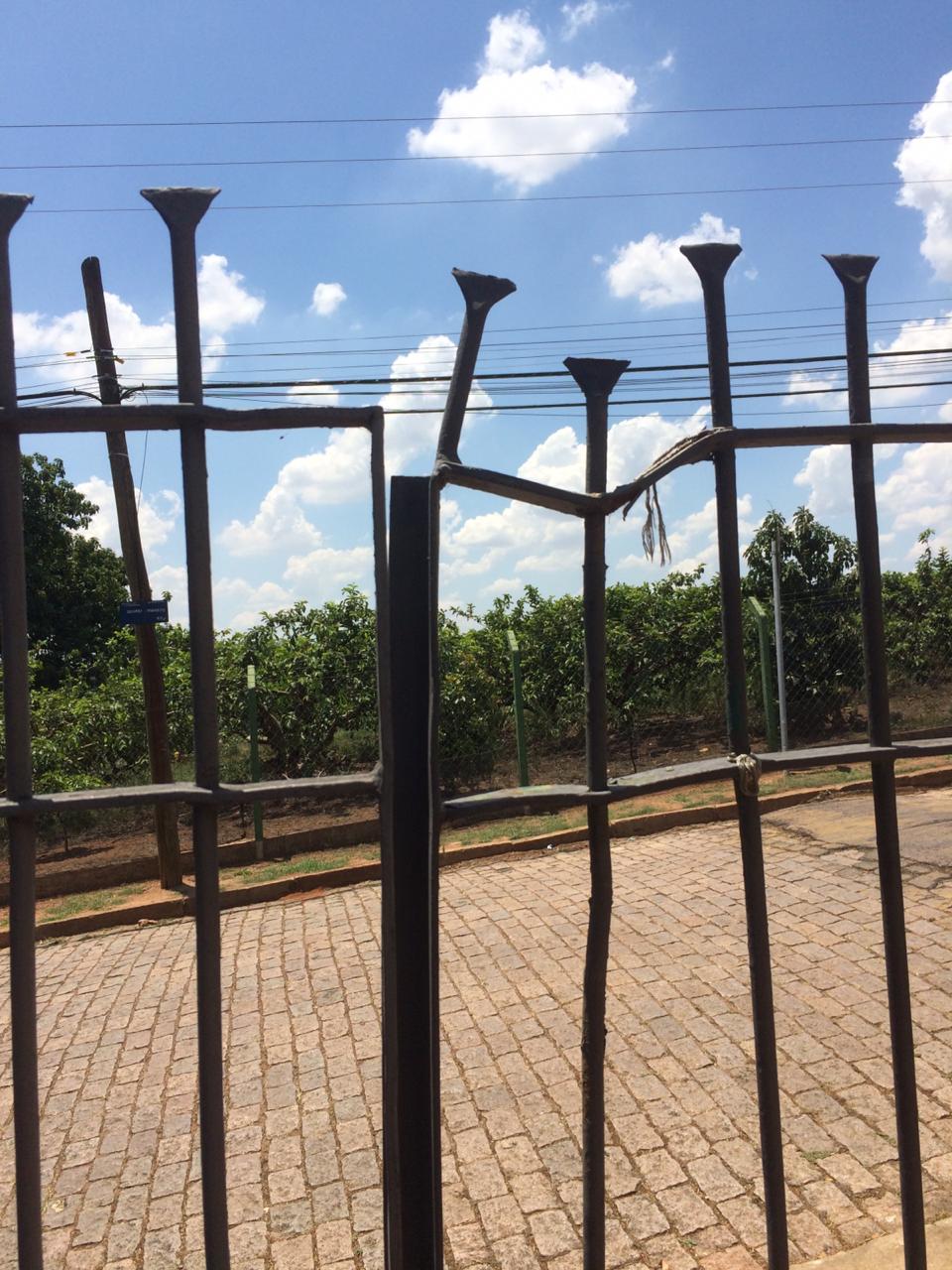 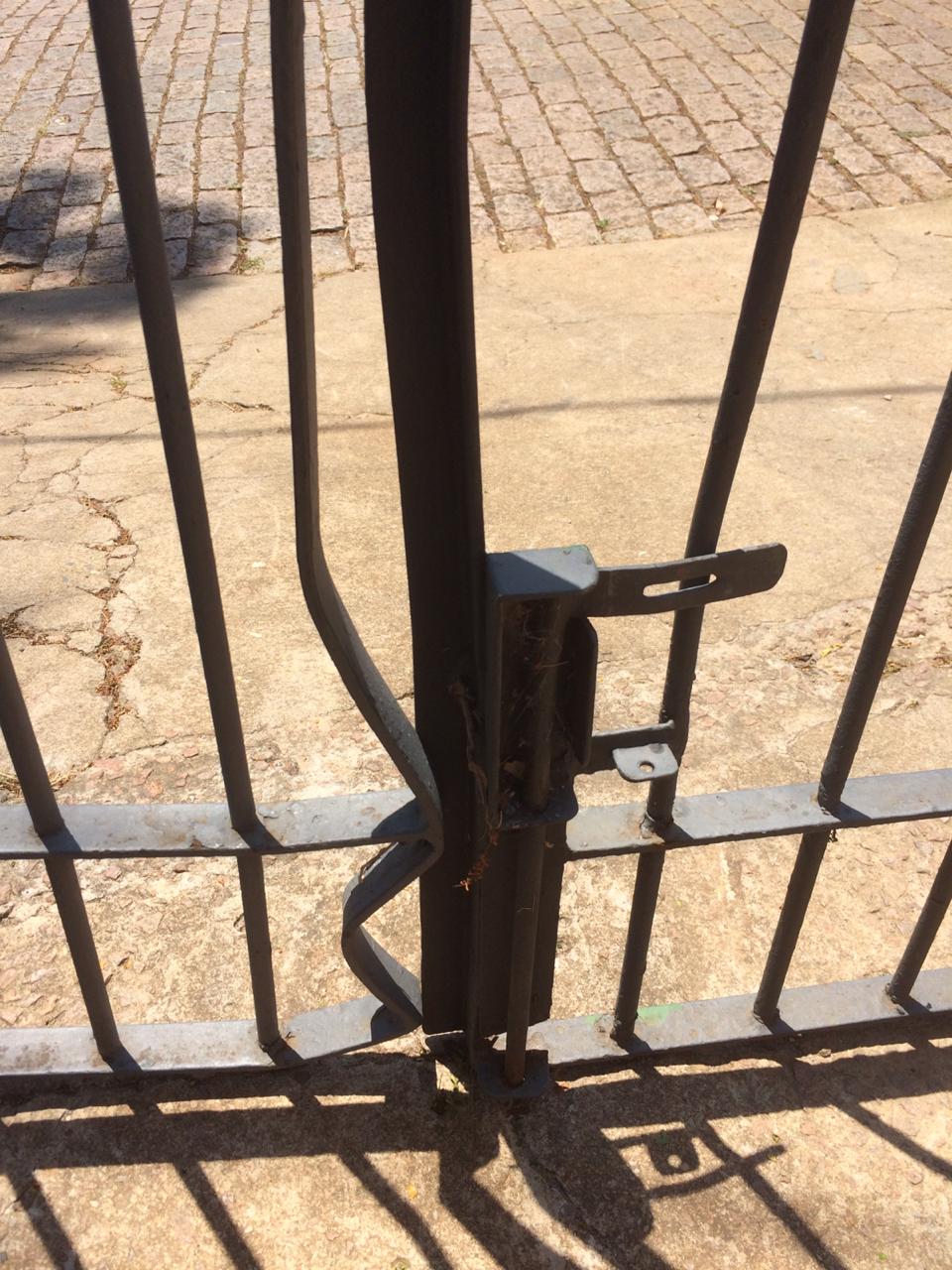 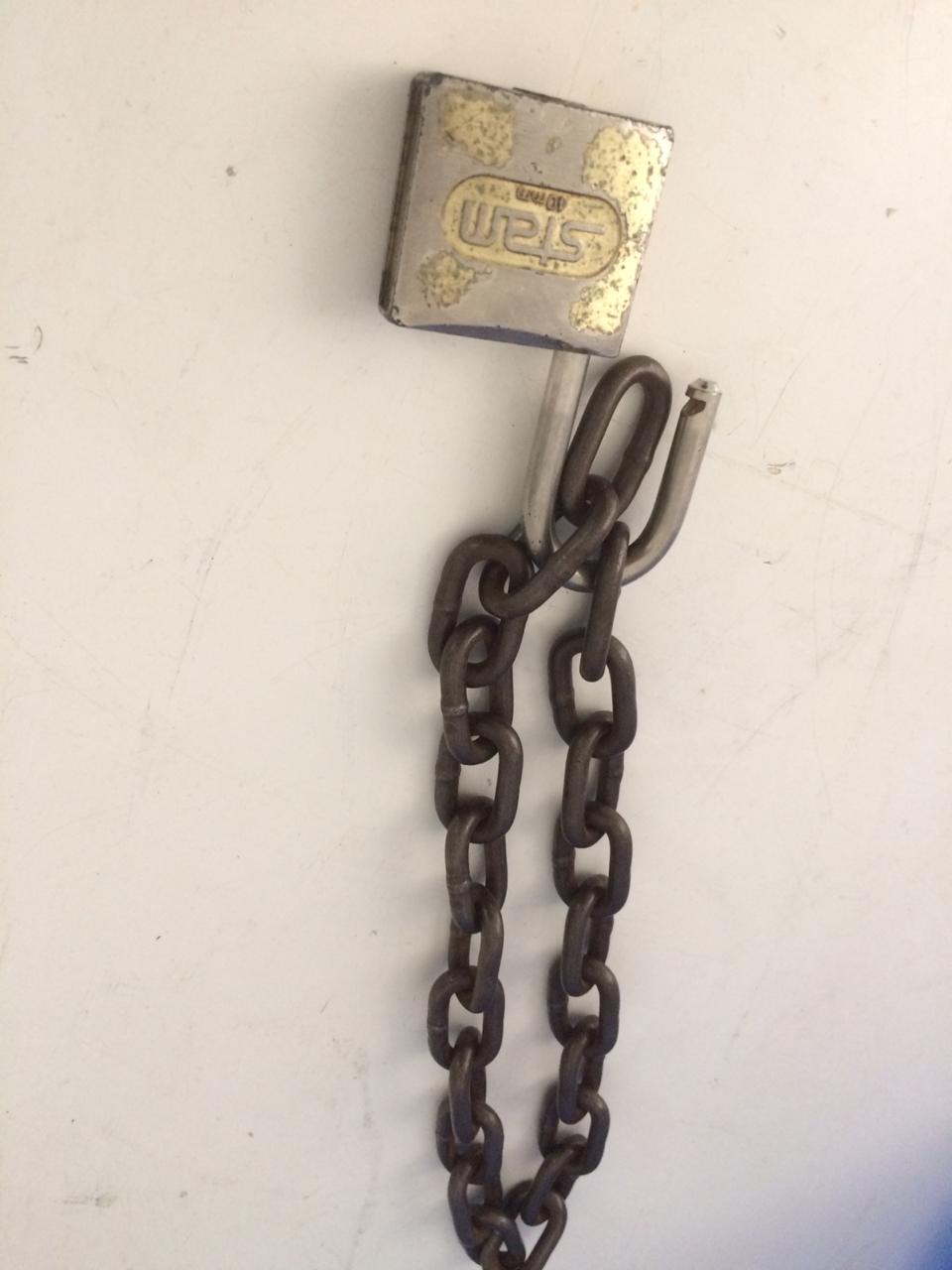 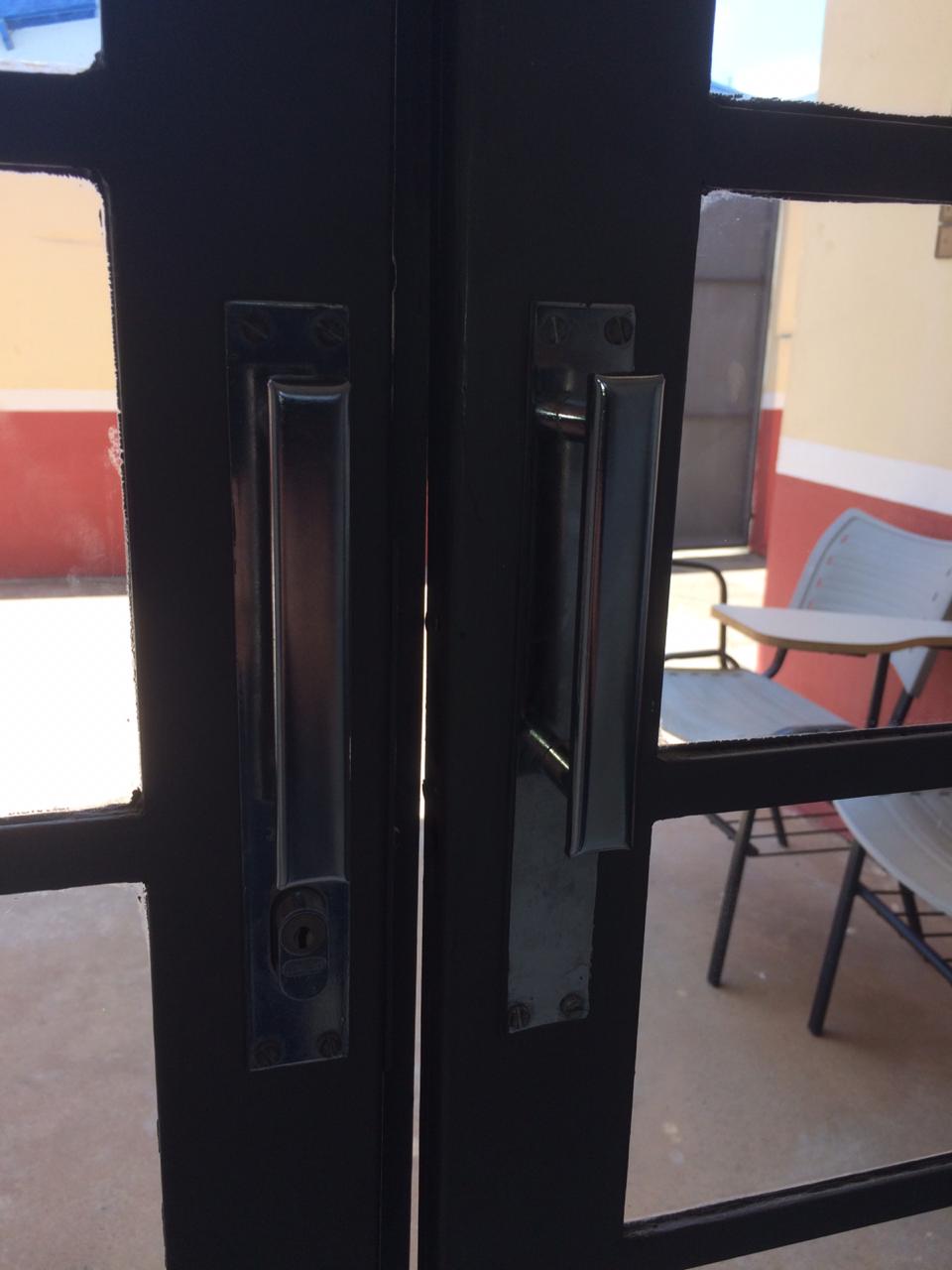 